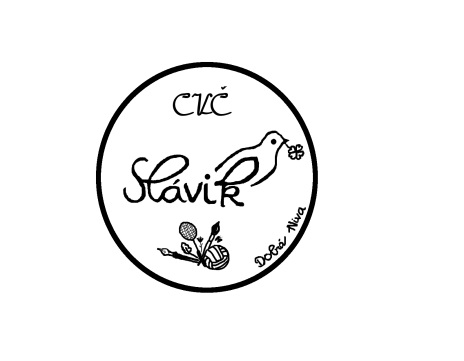   Centrum  voľného času  Slávik  pri ZŠ s MŠ J. S. Neresnického,Dobrá Niva PLÁN  PRÁCE     v školskom roku 2020/2021			Vypracovala: Mgr. Mikulová Radimíra			  zástupkyňa riaditeľky školy pre CVČ 1 ÚVOD, HLAVNÉ CIELE A ÚLOHY V ŠKOLSKOM ROKU 2020/2021.V Centre voľného času  Slávik (ďalej len CVČ) pri ZŠ s MŠ J.S. Neresnického, Dobrá Niva chceme naďalej deťom vytvoriť dostatočné množstvo záujmových útvarov a príležitostných činností, ktoré budú mať pozitívny vplyv na intelektuálny, morálny aj sociálny rozvoj osobnosti.  Prioritou je, aby vedomosti a znalosti získané v krúžkoch zúročili v ďalšom štúdiu i v budúcom povolaní. Túto činnosť budeme vykonávať na základe princípu dobrovoľnosti,  nenásilnou a hravou  formou.V školskom roku 2020 /20 plánujeme otvoriť 22. krúžkov  a to v oddeleniach:telovýchovy a športuprírodných viedkultúry a umeniaspoločenských viedinformatikyvedy a technikyNašim hlavným cieľom je poskytnúť deťom priestor na realizáciu v rôznych spoločenských, športových a vedných oblastiach. Ponúknuť dostatok príležitostí na vzdelávanie sa, na rozvíjanie svojho nadania, na aktívny odpočinok a zmysluplné trávenie voľného času.HLAVNÉ ÚLOHY CVČ :1.Vytvárať podmienky, organizovať a zabezpečovať výchovno‐vzdelávaciu, záujmovú, rekreačnú, športovú a kultúrnu činnosť pre deti a mládež v priebehu celého kalendárneho roka, vrátane školských prázdnin  a to prostredníctvom: pravidelnej činnosti -  podľa rozvrhu týždennej činnosti CVČ,príležitostnej – formou podujatí, súťaží, exkurzií, prehliadok, besied, prednášok a akcií CVČ,spontánnej činnosti – formou priebežnej ponuky rekreačného, relaxačného a osobného záujmu detí a mládeže,prázdninovej činnosti – formou táborov, odborných sústredení a krátkodobých aktivít pre deti a mládež.2. Upevňovať vedomosti dieťaťa získané na vyučovaní a rozvíjať zručnosti potrebné pre praktický život.3. Organizovaním zmysluplného trávenia voľného času prispievať k harmonickému a všestrannému rozvoju osobnosti detí a mládeže.4. Motivovať deti a mládež k zmysluplnému tráveniu voľného času, zdravémuživotnému štýlu, podporovať ich aktivitu a kreativitu.5.Umožňovať občanom obce a ich deťom, napĺňať svoj voľný čas organizovaním rôznych rekreačných a turistických podujatí.6. Venovať pozornosť talentovaným deťom a mládeži a to organizovaním súťaží a turnajov. 7. Organizovať také podujatia, ktoré by napomáhali reprezentácii obce v širšom povedomí a udržiavali tradície a zvyky našej obce.8. Organizovať podujatia a aktivity zamerané na "Ochranu človeka a prírody", rozvíjať aktivity zamerané na významné udalosti z našich národných dejín, pestovanie národného povedomia, výchovu k hrdosti na vlastný národ, na slovenskú históriu a tradície.9. Vytvárať podmienky na spoločné aktivity detí a rodičov vo voľnom čase, najmä organizovaním príležitostnej činnosti.10. Rozširovať aktivity mimoškolskej záujmovej činnosti, určenej pre deti a mládež zo sociálne znevýhodneného a rodinne zanedbaného prostredia.11. Klásť dôraz na prevenciu a ochranu detí a mládeže pred sociálno‐patologickými javmi a potláčanie ich vplyvov.12. Pravidelne dopĺňať našu Web stránku školy o činnosti CVČ.13. Dôsledne zabezpečovať, spracovávať a archivovať dokumentáciu činnosti CVČ.14.Triedne knihy jednotlivých záujmových útvarov budú zaznamenávané elektronickou formou.15. Dôsledne zaškoliť nových zamestnancov (externí pracovníci) a vedúcich záujmových útvarov do organizácii a činnosti CVČ. 17. Spolupracovať s asistentmi učiteľa pri práci s integrovanými deťmi.18. Využívať pri  práci s deťmi pomoc školského psychológa (linka dôvery) a špeciálneho pedagóga.V tomto školskom roku 2020/2021 chceme naďalej  rozvíjať prácu žiakov v ŽIACKOM PARLAMENTE. Úlohou bude zavádzanie prvkov demokracie, dať priestor žiakom na slobodnú voľbu a poskytnúť im  právo na nové návrhy.činností v škole, vylepšovanie vzájomných vzťahov medzi žiakmi a pedagogickými pracovníkmi a medzi žiakmi navzájom. Hľadanie spoločných postupov pri organizovaní mimoškolskej činnosti žiakov (spolupráca s CVČ, ŠKD, rôzne zbery, kultúrne aktivity, súťaže, šport). V spolupráci s OÚ Dobrá Niva plánujeme vytvoriť rôzne charitatívne zbierky pre pomoc sociálne slabších rodín, pomoc pre dôchodcov a útulky  v našom regióne.Organizačná štruktúra CVČ Slávik : a) Pedagogický úsek : b) Ekonomický úsek :PEDAGOGICKÝ ÚSEK :Riaditeľka CVČ: PaedDr. Mária Slosiariková, zodpovedá za dodržiavanie všeobecne záväzných predpisov, za prijímanie žiakov do CVČ, za organizáciu a riadenie CVČ a za efektívne využívanie prostriedkov určených na zabezpečenie činnosti CVČ.Zástupkyňa riaditeľky CVČ Slávik : Mgr. Radimíra Mikulová, zodpovedá za : dodržiavanie výchovného programu a plánu práce v CVČvedenie pedagogickej dokumentácie CVČvnútorný poriadok CVČpropagáciu a prezentáciu CVČaktualizáciu webovej stránky CVČkoordinuje a kontroluje činnosť vedúcich ZÚ v CVČpredkladá požiadavky na návrh materiálneho vybavenia CVČ riaditeľke školypripravuje rozhodnutia o prijatí do CVČ a rozhodnutia o platení v CVČkontroluje platby žiakov za ZÚ v CVČv spolupráci s ostatnými zamestnancami spolupracuje s dobrovoľníckymi centrami a organizáciami v ich pôsobnostiVedúci záujmových útvarov : Problematiku CVČ ustanovuje § 116 školského zákona a podrobnosti upravuje  vyhláška MŠ SR  č. 306/2009 Z. z. o školskom klube detí, školskom stredisku záujmovej činnosti, centre voľného času a školskom hospodárstve a stredisku odbornej praxe.Vedúci záujmových útvarov : Realizujú pravidelnú, príležitostnú, prázdninovú a ostatnú voľno - časovú činnosť.Plánujú, organizujú a vyhodnocujú činnosť počas školského roka a prázdnin.Zodpovedajú za spoluprácu s inými inštitúciami v obci.Podieľajú sa na propagácii CVČ - Slávik a svojej obce.Dôsledne vedú  agendu svojho oddelenia a svojich krúžkov.Priebežne si dopĺňajú svoje vzdelanie štúdiom odbornej literatúry.Dôsledne dodržiavajú zásady BOZ pri práci s deťmi a mládežou.Preberajú plnú zodpovednosť za členov krúžku a dôsledne dbajú o ich bezpečnosť.Zdôvodnenú neprítomnosť na krúžku včas oznámia riaditeľke CVČ, alebo zástupkyni riaditeľky CVČ.EKONOMICKÝ ÚSEK :Ekonómka : Ing. Lenka Mlynáriková zodpovedá za hospodárske a ekonomické záležitosti, poskytuje informácie o platbách v jednotlivých ZÚ. Vydáva a prijíma vzdelávacie poukazy do CVČ. Poskytuje podklady pre príslušné obce o navštevovaní žiakov v jednotlivých krúžkoch na vyplatenie finančných príspevkov.Nakoľko činnosť CVČ prebieha predovšetkým v priestoroch ZŠ s MŠ J. S. Neresnického, o upratovanie, technické zabezpečenie a údržbu sa starajú kompetentní zamestnanci školy.CVČ svoju činnosť  financuje:a)	Z príspevkov zákonných zástupcov na čiastočnú úhradu nákladov.b)	Zo vzdelávacích poukazov, ktoré študenti CVČ odovzdajú.c)	Z príspevkov zriaďovateľa na činnosť CVČ.d)	Z rôznych grantov.e)	Z 2% z daní.f)	Zo sponzorských príspevkov.g)	Zo zberných akcií.h)	Iné zdroje v súlade so zákonom o financovaní škôl a školských zariadení v platnom znení.Priestorové vybavenie CVČ :Činnosť budeme organizovať okrem priestorov ZŠ s MŠ J. S. Neresnického (telocvičňa, umelý trávnik, tenisové kurty, triedy) v priestoroch Kultúrneho domu v Dobrej Nive a okolí.VÝCHOVNO – VZDELÁVACIA ČINNOSŤ V CVČ  bude prebiehať formou :pravidelnej záujmovej činnosti prostredníctvom záujmových útvarovpríležitostnej záujmovej činnosti formou podujatí, súťaží, výletov a exkurzií zameraných na rozvoj vedomostí, zručností, schopností, mravných hodnôt,prázdninovej činnosti, organizovaním denných táborov, sústredení, športových činností  a krátkodobých podujatíspontánnej činnosti formou priebežnej ponuky rekreačného, relaxačného a osobného záujmu detí a mládeže.PRAVIDELNÁ ZÁUJMOVÁ ČINNOSŤ V CVČ :sa bude vykonávať v súlade s výchovným programom CVČ Slávik a podľa rozvrhu týždennej činnosti. Frekvencia vykonávanej záujmovej činnosti, jej obsahu a počtu členov bude zaznamenávaná elektronicky v triednej knihe vedúcim krúžku.V školskom roku 2020 / 2021 plánujeme vytvoriť podmienky pre prácu 24 záujmových útvarov pre detí od 5 do 15 rokov. Záujmové útvary v CVČ bude viesť 11 interných  zamestnancov, ktorí sú zároveň kmeňovými  učiteľmi a 2 externí zamestnanci . V mesiaci október 2020 plánujeme otvoriť záujmové útvary – Atletika a Včelársky krúžok. Pokiaľ bude dostatočný počet ( tzn. 12 žiakov v jednotlivom krúžku) záujmové útvary budú otvorené a počet externých zamestnancov sa zvýši o 2 externistov.Pravidelná záujmová činnosť začne prebiehať od 14.9.2020 v týchto záujmových útvaroch :  Tenis + Bedminton  I. stupeň –  PaedDr. P. Mesiarik , PhD.    Tenis + Bedminton  II. stupeň –  PaedDr. P. Mesiarik , PhD.  Futbal 1.-2.-3. roč. –   PaedDr. P. Mesiarik , PhD.   Florbal 1.-2.roč. – PaedDr. P. Mesiarik, PhD.                                                                Florbal 3.-4. roč. – PaedDr. P. Mesiarik, PhD.                        Florbal  II. stupeň – Mgr. J. Slosiarik                  Volejbal dievčatá a chlapci II. stupeň – Mgr. I. Bajnoková  Tanečný aerobik  1.-2. roč.  – Mgr. R. MikulováTanečný aerobik  3.-4.roč.  – Mgr. R. MikulováFs  – Dobronka – Mgr. M. Buljanová   Divadielko Slávik pre I. stupeň - Mgr. R. MikulováTvorivé dielne - KREATÍVKO – Mgr. R. MikulováŠikovné pršteky pre 1. - 2. roč. – Mgr. J. MatejkinováBystré hlavičky pre IV. roč. – Mgr. J. MihalovičováHliadka mladých zdravotníkov  3.-4.-5.-6.– Ing. K. TupananováHliadka mladých zdravotníkov  7.-8.-9. – Ing. K. TupananováPytagoras pre 9. A. – Mgr. J. SlosiarikPytagoras pre 9. B. – Mgr. J. Slosiarik Okienko zo SJ 9.A. – Mgr. A. Bukovčanová Okienko zo SJ 9.B. – Mgr. I. Sklenková Kurz čarovného varenia – Mgr. I. Tučeková Hasičský krúžok – Miroslav Bariak , Monika Jasenská  Atletika chlapci a dievčatá  – Patrik Drugda Včelársky krúžok – pán KrahulecPRÍLEŽITOSTNÁ ZÁUJMOVÁ ČINNOSŤ V CVČ Chceme sa zamerať predovšetkým na organizovanie podujatí, ako sú: Tekvičkový deň, Dajme veciam druhú šancu (burza), Mikuláš, Vianočné tvorivé dielne, Vianočný koncert, Karneval, 60.výročie našej školy, Veľkonočné tvorivé dielne, Srdiečko pre mamičku,  MDD, športové turnaje, výlety a exkurzie mimo obce.Podujatia budú v dostatočnom čase presne termínované, konkretizované, dopĺňané a propagované prostredníctvom plagátov, oznamov, novín a rozhlasu.Našim ďalším cieľom, ktorý si ukladáme, bude podporovať čitateľskú  a finančnú gramotnosť detí a mládeže.PRÁZDNINOVÁ ČINNOSŤ V CVČ Formou táborov, odborných sústredení a krátkodobých aktivít pre deti a mládež.Na letné prázdniny spracujeme osobitný plán letnej činnosti v máji 2021.SPONTÁNNA ZÁUJMOVÁ ČINNOSŤ Formou priebežnej ponuky rekreačného, relaxačného a osobného záujmu detí a mládeže.KONTROLNÁ ČINNOSŤ CVČV rámci kontrolnej činnosti budeme venovať systematickú pozornosť organizácii a výkonu pravidelnej záujmovej činnosti v záujmových útvaroch podľa rozvrhu týždennej činnosti.Budeme zameriavať pozornosť na aktuálne a pravidelné vedenie triednych kníh. Budeme venovať pozornosť aktualizácii webovej stránky CVČ Slávik, dopĺňať  aktuálne fotografie a články k jednotlivým záujmovým útvarom. Budeme zabezpečovať hospitačnú činnosť a hodnotiť stav výchovnej práce v záujmových útvaroch. Kontrolovať platby a presúvať jednotlivé preplatky na záujmové útvary kde evidujeme platby mesačné v hodnote 4,00€. ZÁVER :Plán CVČ Slávik vychádza z daných podmienok a poslania, ktoré má zariadenie pre deti a mládež spĺňať. Plán je otvoreným dokumentom. V priebehu roka sa môže dopĺňať a  meniť podľa záujmu a požiadaviek detí, mládeže a rodičov.Plán práce CVČ Slávik  na školský rok 2020/2021 bol prerokovaný na pedagogickej  rade dňa  - 2.9.2020.																					      schválilaPaedDr. Mária Slosiariková       riaditeľka CVČ - Slávik